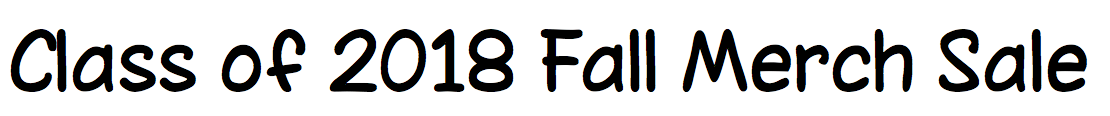 ------------------------------------------------------------------------------------------------------------Name/Program:__________________________________________	Class/Office:_________________------------------------------------------------------------------------------------------------------------Please place your completed order form in Victoria Westra’s (’18) mailbox, along with cash or check (made out to “MSU CVM Class of 2018”). The form can also be emailed to westravi@msu.edu, but the money is still due separately. Thank you!Design(Dog, Calf, Horse)Long- or Short-sleeved?Size(S-3XL*)Quantity(Short $15 eaLong $20 ea)Color(Green, Blue, Pink/Red, Gray)Total($)* Add $1.00 for 2XL, $1.50 for 3XL* Add $1.00 for 2XL, $1.50 for 3XL* Add $1.00 for 2XL, $1.50 for 3XL* Add $1.00 for 2XL, $1.50 for 3XL* Add $1.00 for 2XL, $1.50 for 3XL $